1CURRICULUM VITAE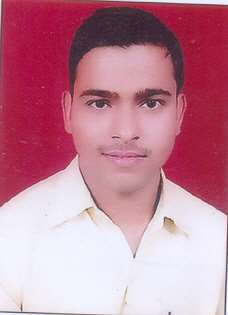 ASHUTOSH KUMAR PANDEYMobile: +91 9452806335, Email: ashutoshpandey010@gmail.comEDUCATIONAL QUALIFICATIONSAWARDS AND FELLOWSHIPS Junior Research Fellowship (2014- 2019) Data Collection Abroad Grant Sponsored by Indian Council for Social Science Research (ICSSR) for Archival Work at The British Library, London, UKRESEARCH EXPERIENCEPh.D. (2015- …)I am pursuing Ph.D. since July 2015 in Department of Hindi, University of Hyderabad. The topic of my research is Banned Hindi Literature and problems of History Writing (Hindi ka Pratibandhit Sahitya Aur Itihas Lekhan ki Samsyayen).M.Phil. (2014-15)In June 2015, I have submitted my M.Phil. Dissertation titled on Narrative criticism and Surendra Chaudhary (Katha Aalochna aur Surendra Chaudhary) to the Department of Hindi, University of Hyderabad.INVITED LECTURE Delivered a Lecture on ‘Banned Hindi Poetry and Folklore’ held on 24th April 2019 at School of Oriental and African Studies (SOAS), University Of London, London, UK. Delivered a Lecture on ‘Freedom Movement and Banned Hindi Drama’ held on 15th March 2019 at Nehru Memorial Museum & Library, New Delhi, India.PARTICIPATION IN SEMINAR / CONFERENCE / WORKSHOP Completed the Course on ‘Researching the Contemporary’ held in July-August 2018 at the Center for the Study of Developing Societies, New Delhi, India. Presented a paper on ‘Janwadi aandolan aur Venu Gopal’ in a national seminar on “Venu-gopal ki kavya-chetna” held by Department of Hindi, University of Hyderabad on November 12, 2016. Presented a paper on ‘Trilochan ka kavya-vivek aur kavi-chintan” in a national seminar on “Dharti ka Kavi: Trilochan” held by Department of Hindi, Banaras Hindu University from October 22-23, 2016. Presented a paper on “Hindi ki sahityik patrakarita, ‘Hans’ aur Rajendra Yadav” in a national seminar held by ‘Saakhi’ and Bhojpuri studies centre, Banaras Hindu University from October 20-21, 2016.3 Participated in GIAN workshop on “Teaching Hindi Language and Literature to Foreign Students” at Department of Hindi, Shivaji University from September 26 to October 03, 2016. Presented a paper on ‘Satven dashak main kavi Kedarnath Singh ki kavita’ in a national seminar on “Samkalin Hindi kavita aur Kedarnath Singh” held by Department of Hindi, University of Hyderabad on October 20-21, 2014 .ARTICLE IN JOURNALS Jamane ke khilaf kathputali, Filhaal, ED: Preeti Sinha, October 2014 Surendra Chaudhary aue pragatisheel aandolan ki katha –aalochna, Madhya Bharti, ED: Prof. Ambikadutt Shrama, January –June 2016 Sahitya aur vichardhara, Sahitya Setu, ED: Dr. A. Sriramulu, January- March 2018BROAD AREAS OF INTERESTLiterature and Language teaching, Transcription, Translation, media studies, oral history, memory studies and mnemonic practices, politics of region and regionalism, identity and politics, Left movement and its regional configurations.Language I am proficient in: English, Hindi and BhojpuriPersonal Details:Date of Birth: 05/01/1990Address: MH-K, Hostel Room N0.-334, University of Hyderabad, Gachibowli, Hyderabad Telangana (India) – 500046DECLARATIONI, Ashutosh Kumar Pandey, solemnly declare that the facts furnished above are true to the best of my knowledge.Ashutosh Kumar                                                    June 20th  2020, HyderabadQualificationUniversity/BoardSubject/sYear of CompletionGrade/ DivisionPh.D.University of HyderabadHindi Literature(About to submit)M. PhilUniversity of HyderabadHindi Literature2015First DivisionM. A.University of AllahabadHindi2012Second DivisionB. A.University of AllahabadHindi	Literature, Ancient History2009Second DivisionIntermediateBihar	Intermediate Education Council, PatnaEnglish,	Rashtra Bhasha         Hindi, History, Economics       and Political Science2006Second DivisionHigh SchoolBihar School Examination Board, PatnaSocial	Science, Science, English, Hindi,       Sanskrit, Maths and Eco.2004Second Division